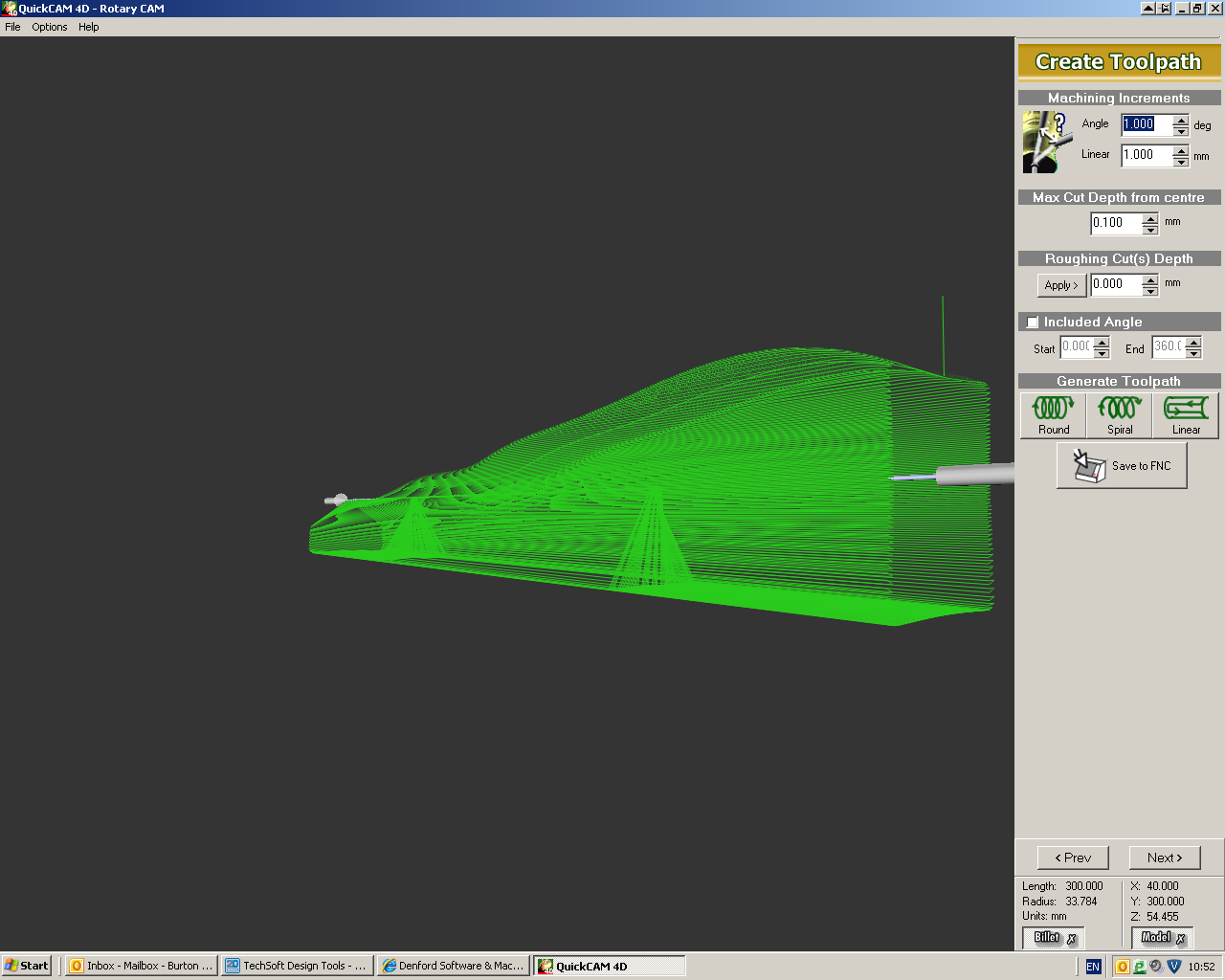 When this was put through QuickCAM 4D this hole appears in the cutting pathThe initial drawing is for a flat bottomI know it was suggested we put it through QuickCAMPRO but our head of dept. wants it to run with the 4th axis in placeAny comments would be appreciated 	Phil Burton cad/cam technician